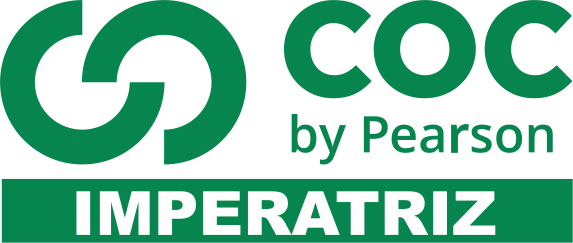 ORIENTAÇÕES:Fazer margem e cabeçalho;Arme, efetue as operações matemáticas, em seguida faça a tabuada;A atividade será entregue na terça- feira e corrigida na primeira aula do dia seguinte;O aluno deve realizar uma questão por dia.Terça - Feira 12/05                                                                         Tabuada Adição (+) 2 e Subtração (-) 2a) 12.224 + 32.459=       b) 24.123 – 16.322=c) Marcelo foi ao sítio e comprou 329 goiabas na quinta, na sexta foi o dobro da quantidade do primeiro dia. Quantas frutas ele comprou ao todo?Quarta - Feira 13/05                                                                       Tabuada Adição (+) 3 e Subtração (-) 3a) 38.712 + 10.632=        b) 63.856 – 12.960=c) Durante as férias escolares, Paulinha viajou para Porto Seguro, onde tirou muitas fotos com sua máquina digital. Na volta ela resolveu revelar as fotos de sua incrível viagem. Paulinha colocou 3 fotos em cada página do álbum. O álbum com 45 páginas ficou completamente cheio. Quantas fotos Paulinha colocou no álbum?Quinta- Feira 14/05                                                                        Tabuada Adição (+) 4 e Subtração (-) 4a) 44.848 + 14.712=         b) 48.254 – 40.532=c) Numa mercearia há 4 caixas de bombons, em cada caixa contém 3 dúzias de bombons. Quantos bombons há na mercearia?Quinta- Feira 15/05                                                                        Tabuada Adição (+) 5 e Subtração (-) 5a) 58.156 + 25.475=     b) 56.905 – 35.433= c) Rosalva, diretora da escola Caminho Feliz, distribuiu 4.560 folhas sulfites entre 5 classes. Quantas folhas cada classe recebeu?